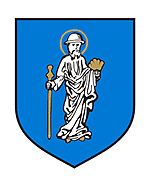 Wniosek o objęcie przetargiemZwracamy się z wnioskiem o objęcie, organizowanym przez Prezydenta Olsztyna, postępowaniem o udzielenie zamówienia publicznego na dostawę energii elektrycznej na rok 2020.Oświadczamy, że:Posiadamy zawarte umowy o świadczenie usług dystrybucji energii elektrycznej na każdy zgłoszony punkt poboru ujęty w Załączniku nr 1. Dla punktów poboru, dla których nie posiadamy ważnych umów o świadczenie usług dystrybucji energii elektrycznej, obowiązujących w okresie realizacji zamówienia, zawrzemy odpowiednie umowy z Operatorem Systemu Dystrybucyjnego.Wszystkie zgłoszone punkty poboru, o których mowa w ust. 1, rozliczane w grupie taryfowej „B”, posiadają układy pomiarowe dostosowane do wymagań określonych w Instrukcji Ruchu i Eksploatacji Sieci Dystrybucyjnej Operatora Systemu Dystrybucyjnego. W przypadku punktów poboru, które nie spełniają wymagań w/w Instrukcji zobowiązujemy się zakończyć proces dostosowywania układu pomiarowego przed wejściem w życie umowy sprzedaży energii elektrycznej.Pokryjemy koszty zakupu energii elektrycznej wynikające z umowy sprzedaży zawartej w wyniku przeprowadzonego postępowania.Do dnia 1 października 2019 r. złożymy oświadczenie o posiadanych środkach finansowych przeznaczonych na realizację przedmiotu zamówienia.ZałącznikiZestawienie punktów poboru energii elektrycznej zgłaszanych do udziału w postępowaniuObowiązek informacyjnyPorozumienie w sprawie przeprowadzenia wspólnego postępowania na dostawę energii elektrycznej ** nie dotyczy jednostek objętych Zarządzeniem Prezydenta Olsztyna (tj. jednostek i zakładów budżetowych Gminy Olsztyn)Nazwa i adres nabywcyNazwa i adres nabywcyNazwa i adres nabywcyNazwa i adres nabywcyNIPNIPREGONREGONNumer KRSSąd rejestrowySąd rejestrowySąd rejestrowyNazwa i adres odbiorcyNazwa i adres odbiorcyNazwa i adres odbiorcyNazwa i adres odbiorcyImię i nazwisko osoby do kontaktuAdres e-mailAdres e-mailTelefon kontaktowyImię, nazwisko, funkcja osoby upoważnionej do reprezentowania odbiorcyImię, nazwisko, funkcja osoby upoważnionej do reprezentowania odbiorcyImię, nazwisko, funkcja osoby upoważnionej do reprezentowania odbiorcyImię, nazwisko, funkcja osoby upoważnionej do reprezentowania odbiorcyData, pieczątka i podpisy osób upoważnionych do reprezentowania odbiorcy